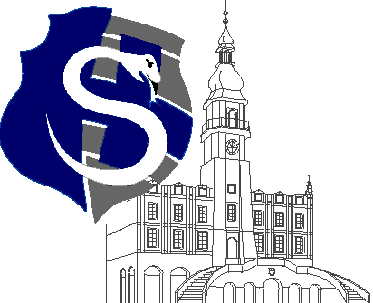 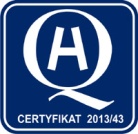 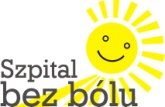 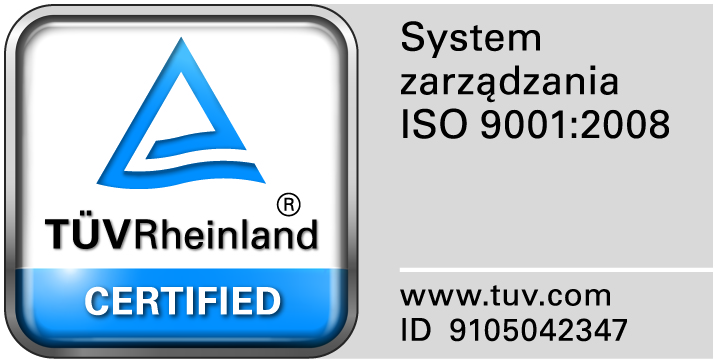 					                                                                                                                  									Zamość 2015-03-17                                                                                                   Do zainteresowanych Wykonawców Dot: Przetargu nieograniczonego nr 2/PN/15 na dostawę  różnych artykułów spożywczychINFORMACJAO PONOWNYM WYBORZE OFERTY NAJKORZYSTNIEJSZEJ W ZADANIU nr 8W związku z otrzymaną przez Zamawiającego w dniu 17 marca br. informacją o uchyleniu się od podpisania umowy przez Wykonawcę – UNIMA Sp. z o.o. w Warszawie, Hurtownia Art., Spożywczych ul. Zdrojowa 4, 65-142 Zielona Góra, którego oferta została w dniu 16 marca 2015r. uznana za najkorzystniejszą, na podstawie art. 94 ust. 3 ustawy z dnia 29.01.2004r. Prawo zamówień publicznych dokonano bez ponownego badania i oceny ofert złożonych w przedmiotowym postępowaniu wyboru kolejnej oferty najkorzystniejszej.Na podstawie art. 91 ust. 1 w związku z art. 94 ust. 3 ustawy Pzp wybrano ofertę Wykonawcy - Lemonex S.A. Ul. Do Dysa 1, 20-149 Lublin , cena brutto: 11.256,00 złotych jako kolejną ofertę najkorzystniejszą. Zgodnie z wynikami oceny ofert przeprowadzonej na podstawie warunków i kryteriów oceny ofert określonych w SIWZ, w/w oferta uzyskała 97,01 punktów na 100 możliwych i jest kolejną ofertą najkorzystniejszą w rozumieniu art. 2 pkt 5 ustawy Pzp po uchyleniu się od podpisania umowy przez Wykonawcę- UNIMA. Kryterium oceny ofert wskazanym w SIWZ była cena (100%).Zadanie  nr 8- Lemonex S.A. Ul. Do Dysa 1, 20-149 Lublin Góra   cena oferty-11.256,00 zł.Uzasadnienie wyboru: wybrana oferta uzyskała największą liczbę punktów z uwagi na przyjęte   w specyfikacji istotnych warunków zamówienia kryteria oceny ofert.2.Zamawiający informuje, że umowa w sprawie zamówienia publicznego zostanie  zawarta zgodnie z art. 94 ust. 1 pkt 2, w terminie nie krótszym niż 5 dni od dnia przesłania faksem niniejszego zawiadomienia.